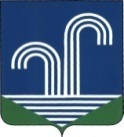 СОВЕТ БРАТКОВСКОГО СЕЛЬСКОГО ПОСЕЛЕНИЯКОРЕНОВСКОГО РАЙОНАРЕШЕНИЕот 14 июня 2022 года									№ 161с. БратковскоеО назначении выборов главы Братковского сельского поселения Кореновского районаВ связи с истечением срока полномочий главы Братковского сельского поселения Кореновского района, в соответствии со статьей 23 Федерального закона от 06 октября 2003 года №131-ФЗ «Об общих принципах организации местного самоуправления в Российской Федерации», статьей 10 Федерального закона от 12 июня 2002 года № 67-ФЗ «Об основных гарантиях избирательных прав и права на участие в референдуме граждан Российской Федерации», статьей 6 Закона Краснодарского края от 26 декабря 2005 года № 966-КЗ «О муниципальных выборах в Краснодарском крае», руководствуясь статьями 13 и 26  Устава Братковского сельского поселения Кореновского района, Совет Братковского  сельского поселения Кореновского района р е ш и л:Назначить выборы главы Братковского сельского поселения Кореновского района на 11 сентября 2022 года.Настоящее решение опубликовать в газете «Кореновские вести» в срок не позднее 19 июня 2022 года и разместить на официальном сайте администрации Братковского сельского поселения Кореновского района в сети Интернет.3. Контроль за исполнением пункта 2 настоящего решения возложить на постоянную комиссию по  вопросам законности, правопорядка правовой защите граждан, социальным вопросам, делам молодежи, культуры и спорта.4. Решение вступает в силу после его официального опубликования.Глава Братковского сельского поселения Кореновского района 						      	    	А.В. Демченко